Council budgets to stimulate economy and support communities27 June 2009An annual analysis of local government budget data by the Municipal Association of Victoria’s (MAV) showscouncil rates will increase an average of $64 or 5.16 per cent in the coming year.Cr Bill McArthur, MAV President said councils had been responsive to the economic downturn to ensure theymaintained service levels to meet increasing community demand, and had directed spending to initiatives thatcould stimulate economic development and create local jobs.“This year balancing responsible financial management, community expectations and affordability for ratepayershas become more complex for councils due to the financial crisis.“Each municipality has adopted a variety of approaches to ensure spending delivers programs and services thatsupport communities, while also limiting cost increases for ratepayers.“Some councils have conducted reviews to trim non-essential costs; others have reduced surpluses; and manymunicipalities are proposing to increase borrowings to expand capital works programs.“In this economic climate, increased spending on community infrastructure offers dual benefits. It helps to createnew job opportunities and addresses the $133 million annual infrastructure spending shortfall facing councils.“Local government must concurrently plan for today’s communities and implement long-term asset managementprograms that don’t unnecessarily impose massive burdens on future ratepayers.“The cost of fixing assets becomes greater over time as they deteriorate. Funding capital works programs nowensures councils can limit higher costs to replace ageing facilities in future years,“ he said.Local government maintains $47.7 billion worth of local roads, drains, street lights, footpaths, childcare centres,sporting grounds and leisure facilities relied on by communities in their daily lives and deliver more than 100services. Rates comprise 54 per cent of total funding received by councils and represents 2.9 per cent of everydollar raised in taxes by governments nationally.Cr McArthur said other budget pressures on councils included higher costs to deliver the same level of servicesas last year, declining grants and coordinating local response and recovery efforts following the bushfires.“The MAV’s annual Local Government Cost Index, released last month, shows average council costs are risingby three per cent just to stand still. While cost growth has slowed, councils are not immune to rising prices andhave limited revenue sources to absorb increases without it affecting either their rates or service levels.“Council expenses are not reflected in the Consumer Price Index (CPI) as the delivery of council services isaffected by labour and construction costs, not price movements for common household goods and services.“With local government so heavily reliant on State and Commonwealth funding that is linked to CPI rather thanactual costs, ratepayers were also increasingly offsetting programs such as public libraries and community care."It is an unsustainable model. Ratepayers are disproportionately being called upon to fund programs that shouldbe funded through the transfer of other Government taxes. Councils should not be left out-of-pocket," he said.For rates data on 73 of Victoria’s 79 councils go to: www.mav.asn.au/finance/rates#resourcesContact MAV President Cr Bill McArthuron 0437 984 793 or MAVCommunications on (03) 9667 5521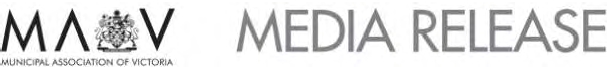 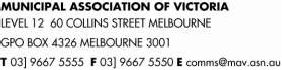 2009-10 Victorian Local Government Rates SurveyAverageAveragerates,Change inTotal raterevenueTotal raterevenuerates,municipalChange inrates,municipaland wasterates,municipalTotal budgeted raterevenue, municipalcharge and wasteas aproportionof totalas aproportionof totaland wastemanagementchargemunicipaland wastemanagementmanagementcharges09-10 perand wastemanagementcharges permanagementcharges for 2009-10Budgeted totalrevenue for 2009-10revenue09-010revenue08-0909-10 perassessmentcharges perassessmenthead ofpopulationhead ofpopulationALPINE(S)ARARAT(RC)BALLARAT(C)BANYULE(C)BASS COAST(S)BAW BAW(S)BAYSIDE(C)BENALLA(C)BOROONDARA(C)BRIMBANK(C)$10,160,891$10,357,066$60,224,730$57,481,555$31,582,000$28,693,671$57,509,200$11,513,000$110,914,000$91,130,595$20,058,000$24,832,000$119,880,000$98,846,000$50,827,000$55,464,000$82,749,000$19,426,000$151,496,000$139,161,00051%42%50%58%62%52%69%59%73%65%41%49%48%59%63%50%68%57%71%64%$ 1,254$ 1,490$ 1,384$ 1,134$ 1,148$ 1,380$ 1,417$ 1,512$ 1,566$ 1,266$57$59$45$59$84$81$72$56$70$66$760$902$669$479$ 1,042$714$666$818$663$499$24$34$27$28$61$34$40$32$35$26BULOKE(S)Yet to consider draft budgetCAMPASPE(S)CARDINIA(S)CASEY(C)CENTRAL GOLDFIELDS(S)COLAC-OTWAY(S)CORANGAMITE(S)DAREBIN(C)EAST GIPPSLAND(S)FRANKSTON(C)GANNAWARRA(S)GLEN EIRA(C)GLENELG(S)GOLDEN PLAINS(S)GREATER BENDIGO(C)GREATER DANDENONG(C)GREATER GEELONG(C)GREATER SHEPPARTON(C)HEPBURN(S)HINDMARSH(S)$24,909,442$40,527,988$112,306,663$8,281,739$18,687,486$14,317,759$77,389,442$33,374,874$68,300,100$7,958,933$66,794,000$18,882,882$10,628,664$62,997,817$74,749,062$130,481,783$45,117,327$ 12,177,922$5,161,739$55,035,000$67,626,000$183,719,000$28,623,244$36,563,000$33,825,000$113,795,000$83,414,000$121,717,000$20,919,500$112,127,000$37,110,000$27,422,844$124,092,000$138,674,000$216,078,000$100,493,000$ 24,103,000$13,780,63145%60%61%29%51%42%68%40%56%38%60%51%39%51%54%60%45%51%37%42%60%59%32%49%45%63%51%49%38%62%49%40%48%60%60%45%37%34%$ 1,260$ 1,395$ 1,213$ 1,053$ 1,310$ 1,514$ 1,236$ 1,161$ 1,196$ 1,184$ 1,133$ 1,358$ 1,150$ 1,243$ 1,303$ 1,273$ 1,594$ 1,188$ 1,033$56$46$60$64$74$73$61$50$68$45$62$60$63$50$56$68$81$ 78$75$635$588$442$627$863$833$560$769$537$704$518$905$580$614$548$606$701$ 782$839$34$14$13$38$45$43$28$22$34$29$31$48$30$25$24$32$37$ 49$66HOBSONS BAY(C)Did not respond to surveyHORSHAM(RC)$14,838,397$42,173,69335%47%$ 1,285$74$740$44All data has been provided by individual councils and collated by the MAV. It is based on draft budget information for 2009-10.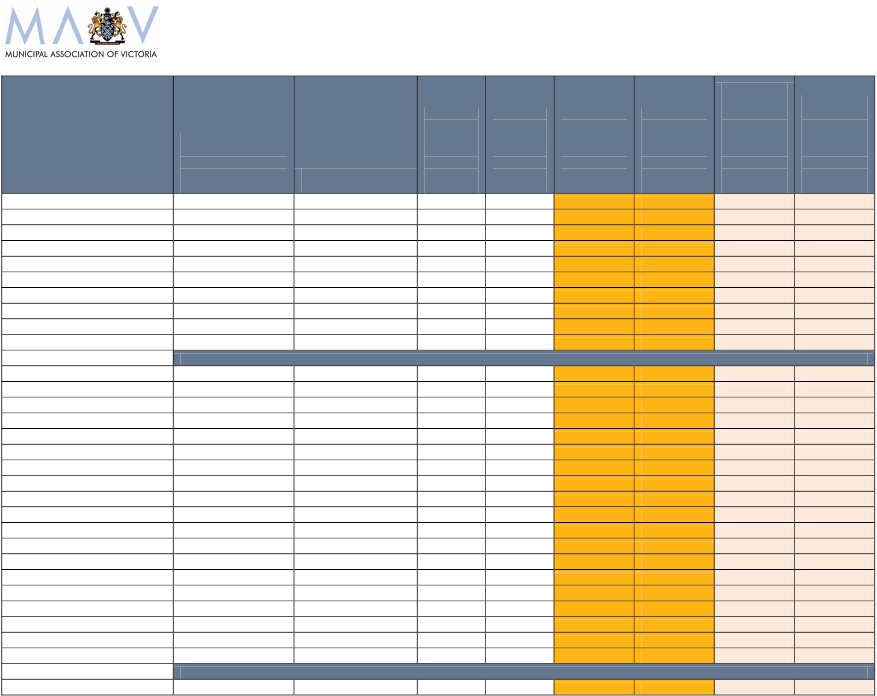 2009-10 Victorian Local Government Rates SurveyAverageAveragerates,Change inTotal raterevenueTotal raterevenuerates,municipalChange inrates,municipaland wasterates,municipalTotal budgeted raterevenue, municipalcharge and wasteas aproportionof totalas aproportionof totaland wastemanagementchargemunicipaland wastemanagementmanagementcharges09-10 perand wastemanagementcharges permanagementcharges for 2009-10Budgeted totalrevenue for 2009-10revenue09-010revenue08-0909-10 perassessmentcharges perassessmenthead ofpopulationhead ofpopulationHUME(C)INDIGO(S)KINGSTON(C)KNOX(C)LATROBE(C)iLODDON(S)MACEDON RANGES(S)MANNINGHAM(C)MANSFIELD(C)MARIBYRNONG(C) iiMAROONDAH(C)MELBOURNE(C)MELTON(S)MILDURA(RC)MITCHELL(S)MOIRA(S)MONASH(C)MOONEE VALLEY(C)MOORABOOL(S)MORELAND(C)MORNINGTON PENINSULA(S)MOUNT ALEXANDER(S)MOYNE(S)$86,214,206$9,809,395$84,873,000$72,471,821$42,786,515$6,868,077$27,853,131$62,181,588$8,437,964$56,653,572$52,819,533$ 180,397,259$52,703,739$42,628,000$19,279,551$21,460,626$71,219,089$66,045,254$19,191,220$82,460,980$96,873,506$12,620,850$13,063,861$169,993,000$30,646,000$137,553,000$108,708,247$95,833,000$20,480,647$60,510,353$85,998,000$15,874,000$88,363,000$86,100,000$324,400,000$90,063,000$76,702,000$36,543,000$41,909,000$130,363,000$98,956,000$30,264,000$115,886,710$151,228,000$25,641,565$38,281,00051%32%62%67%45%34%46%72%53%64%61%56%59%56%53%51%55%67%63%71%64%49%34%49%35%60%65%45%29%45%66%56%63%56%54%59%55%45%48%56%66%55%70%59%50%35%$ 1,326$ 1,229$ 1,268$ 1,185$ 1,188$906$ 1,426$ 1,410$ 1,188$ 1,698$ 1,165$ 2,386$ 1,270$ 1,556$ 1,256$ 1,302$ 1,001$ 1,351$ 1,391$ 1,271$ 1,032$ 1,193$ 1,157$46$93$77$66$68$51$80$52$45$94$55$59$29$47$72$91$57$43$39$74$64$75$45$523$634$598$472$578$851$726$533$ 1,125$821$506$ 1,932$493$700$560$715$389$606$700$547$656$732$796$22$52$34$26$31$24$55$26$55$57$25$ 24$9$14$32$32$11$18$6$29$42$46$34MURRINDINDI(S)NILLUMBIK(S)Yet to consider draft budgetYet to consider draft budgetNORTHERN GRAMPIANS(S)PORT PHILLIP(C)PYRENEES(S)QUEENSCLIFFE(B)SOUTH GIPPSLAND(S)SOUTHERN GRAMPIANS(S)STONNINGTON(C)$10,611,550$78,293,000$5,874,351$4,821,855$25,448,433$12,042,178$67,079,874$21,815,765$140,488,000$15,738,000$7,627,752$42,152,056$30,107,830$113,516,00049%56%37%63%60%40%59%41%57%31%60%59%37%56%$ 1,163$ 1,255$ 1,022$ 1,614$ 1,368$ 1,136$ 1,260$72$36$50$85$55$48$56$847$833$890$ 1,479$920$683$679$54$29$52$91$38$30$29All data has been provided by individual councils and collated by the MAV. It is based on draft budget information for 2009-10.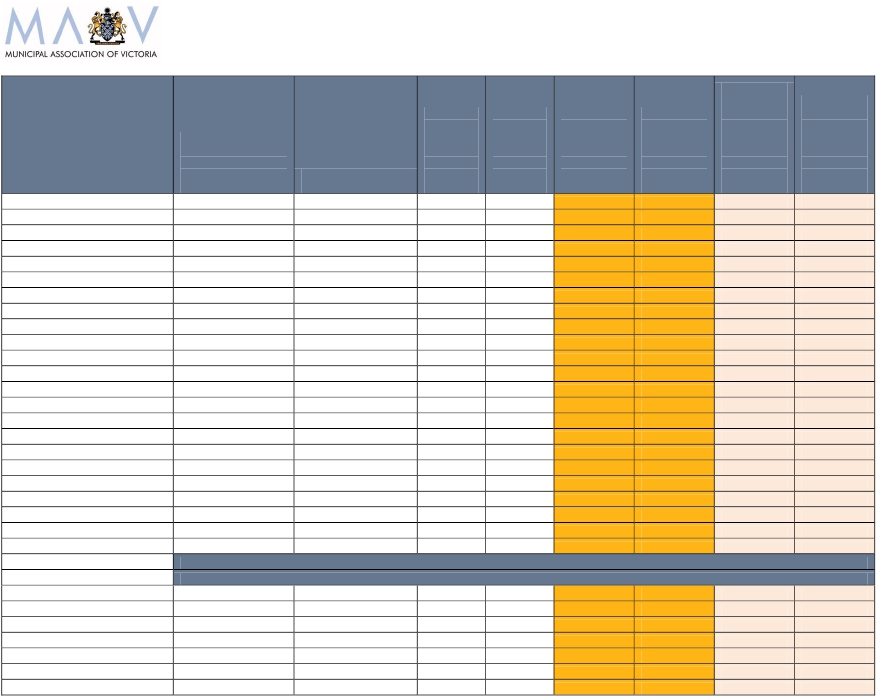 2009-10 Victorian Local Government Rates SurveyiiiNote excludes payments in lieu of rates made by electricity generatorsNote the high incidence of industrial and commercial assessments within the municipality means average residential rates per assessment of approx. $1,369 is more representativeof the rates paid by households in Maribyrnong.All data has been provided by individual councils and collated by the MAV. It is based on draft budget information for 2009-10.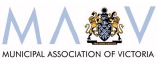 HOW COUNCIL RATES DATA IS PRESENTEDRates per assessmentThe MAV has used average rates, municipal charges and garbage charges perassessment to measure rate movements in 2005, 2006, 2007, 2008 and 2009.Average rates per assessment are an estimate of the average rate bill received byhouseholds.Demographic characteristics and the economic and industry profile of the communityaffect the quantum average rates per assessment.For example, councils with high levels of commercial and industrial businesses tend tohave higher rates per assessment than other councils do, irrespective of the residentialrates. For these councils, the residential rates per assessment are likely to be lowerthan the municipal wide average.Likewise, councils with little or no commercial and industrial activities and with largehouseholds will also tend to have higher rates per assessment.In addition, a single farm enterprise may include several assessments, which will skewthe data.Rates per head of populationThe MAV has adopted average rates, municipal charges and garbage charges perhead of population to measure rates for 2006, 2007, 2008 and 2009.Average rates per head are a good measure of the comparative tax burden placedon the communities with other levels of government. Many of the taxes levied by theCommonwealth and State Government are compared on a per head basis; thismeasure enables a valid comparison with these figures.It is also a useful measure in gaining a clearer picture of the rates structures ofcouncils that have little or no industrial activities and large households.Rates per head is an increasingly useful measure of local government rates as theservices provided by councils expand from property-based to human based services.Further Information:Council rates data for 2003, 2004, 2005, 2006, 2007, 2008 and 2009 is available onthe MAV website at: www.mav.asn.au/finance/rates#resources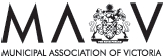 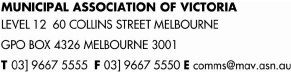 LOCAL GOVERNMENT COST PRESSURESA range of cost pressures influence the decisions each council makes about its annual budgetand the rates it needs to collect.1. GLOBAL FINANCIAL CRISISDuring an economic downturn, local government plays a key role in supporting its communities. With growingunemployment, councils are likely to experience an increased demand for social, recreation and communityhealth services and programs. Increasing spending by councils on local community infrastructure projectsalso helps to stimulate economic development and create local job opportunities.2. COST SHIFTINGCost shifting is when Commonwealth and State programs transfer responsibilities to local government withinsufficient funding or grants which don’t keep pace with actual service delivery costs. Intergovernmentalagreements were signed with the Commonwealth (2006) and Victorian Government (2008) to establish anagreed framework for allocating responsibilities and appropriate funding to local government. While theseagreements cover future transfers of responsibility, past cost shifting pressures continue to confront councils.Rates revenue is commonly used to redress funding shortfalls to meet increasing service demands, risingcosts and community expectations. This occurs most notably in home and community care, kindergarteninfrastructure, public libraries, school crossings and immunisations.2. INFRASTRUCTURE RENEWAL GAPVictorian councils are responsible for community infrastructure worth $47.7 billion. Funding to adequatelymaintain and renew ageing assets was calculated in 2006 by the MAV as facing an annual shortfall of $280million (equivalent to an annual average 12 per cent rate increase). To address the infrastructure renewalgap and prevent it from growing, councils have significantly increased capital works programs. However, alimited capacity to raise revenue has seen a range of other options adopted such as rate increases andreduced service levels. In 2009, the annual infrastructure spending shortfall was reduced to $133 million dueto improved data collection; increased funding (through rates and borrowings); and asset rationalisation.3. LOCAL GOVERNMENT COST INDEXThe MAV Local Government Cost Index calculates any change in costs to deliver goods and servicesprovided by Victorian councils. To deliver the same level and range of services as 2008, it will cost localgovernment three per cent more in 2009. This is largely due to a ‘basket’ of council services being affectedby the growth in construction, material and wage costs, rather than changes in common household goodsand services as measured by CPI. The majority of council expenditure is staff and contractors to deliverhuman-based services; and staff and materials to construct, maintain and upgrade community assets.4. DECLINING GOVERNMENT GRANTSLocal government nationally collects only 2.9 per cent (or $10.1 billion) of the $348 billion in total taxes raisedby the three levels of government. Core financial assistance through Commonwealth tax distribution to localgovernment has declined from 1.2 per cent in 1993-94 to 0.97 per cent in 1996-97 and 0.79 per cent in2008-09. Local government requires a fairer funding formula and indexation that takes account of actuallocal government cost movements over time.5. CAPPED USER FEES AND CHARGESCapping of many user fees and charges by the Victorian Government leaves councils unable to recover thetrue cost of delivering services such as planning and building, heritage protection, home care and publiclibraries. Instead rate revenue is used to cross-subsidise the delivery of these services.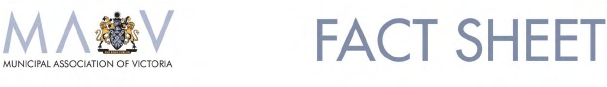 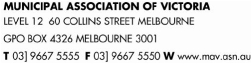 FUNDING OF LOCAL GOVERNMENTAustralian Taxation SystemThe Australian Constitution unequally divides taxation powers and expenditure responsibilitybetween the Commonwealth and state governmentsThis division has resulted in the Commonwealth collecting around 68 per cent and the statesaround 29 per cent of the total taxes collected in AustraliaLocal government collects three per cent of the total taxes collected by all governmentsTo equalise taxation revenues and spending responsibilities, the Commonwealth makes a seriesof grants to the states and local government.Local Government Income SourcesThere are several sources of funding for local government in Victoria:Rates on propertyFees, fines and charges (eg. swimming pool and gymnasium entry fees, waste depot fees,planning permit fees, parking fees and fines)Specific purpose grants from State and Commonwealth Governments, for funding specificprojects or programsGeneral purpose grants from the Commonwealth Government not tied to a specific purpose.Other sources: borrowings (eg. to pay for large infrastructure projects), asset sales, donations,contributions, reimbursements and interest earned.Local Government Funding SourcesThe total funding for local government in Victoria in 2007-08 from all sources was $5.5 billion including:$2.98 billion or 54.2% in rates$975 million or 17.7% in fees, fines and charges$705 million or 12.8% in specific purpose grants$415 million or 7.5% in untied revenue from general purpose grants$432 million or 7.8% in other sourcesLocal government collects approximately three cents of every dollar raised in Australian taxes. TheCommonwealth receives approximately 68% of total taxation revenue and the States receive 29%.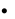 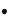 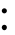 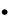 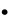 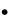 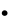 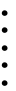 VICTORIAN LOCAL GOVERNMENT SNAPSHOTLocal Government FactsVictoria has 79 municipalities:oooo31 metropolitan (including eight Interface councils)48 rural and regional (including 10 regional cities)Populations range from 3,200 to more than 238,000Each varies in size, rate base, needs, infrastructure and resourcesEach municipality manages significantly different budgets:ooRural council budgets average $39 million (smallest is approx $7 million)Metropolitan council budgets average $113 million (largest is approx $370 million)Governed by 631 democratically elected councillorsEmploys 39 940 peopleAnnual revenue of $5.5 billionResponsible for $47.7 billion in assetsService Delivery StatisticsLocal government in Victoria:Services 128,582 kilometres of roads (approximately 85% of Victoria’s total road network)Provides 580,000 maternal and child health consultations a yearDelivers 306,600 immunisations to preschool and secondary school children a yearDelivers 3.7 million meals a year to home care recipientsProvides 4 million hours of home assistance, property maintenance, personal and respite care a yearSpends $40 million on public street lighting each yearLoans 45.5 million books from 317 public libraries to 2.5 million registered library users a yearProvides internet access for more than 2.5 million bookings a yearProcesses more than 52,000 planning applications a yearMaintains more than 1000 grassed sports surfacesCollects 1 million tonnes of kerbside garbage a yearCollects 560,000 tonnes of recyclable materials a yearCollects 246,000 tonnes of organic waste a year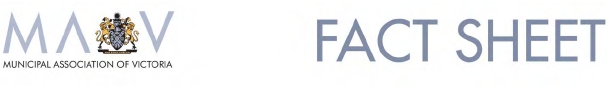 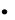 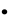 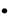 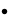 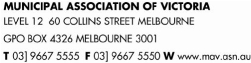 COUNCIL RESPONSIBILITIESRole of Local GovernmentLocal government provides for the peace, order and good government of its municipal area, deliversservices and facilities for the community and manages the resources of the district.Local government must operate in accordance with the Local Government Act 1989 and has responsibility forimplementing many diverse programs, policies and regulations set by the State and Federal Government.As councils have to respond to local community needs they also have powers to set their own regulationsand by-laws, and to provide a range of discretionary services.Local laws developed by councils deal with important community safety, peace and order issues such aspublic health, management of council property, environment and amenity. Local laws often apply to noise,fire hazards, abandoned vehicles, parking permits, disabled parking, furniture on footpaths, graffiti, burningoff, animals in public spaces and nuisance pets.Services and InfrastructureEach Victorian municipality is different – its community may be young or old, established or still developing,rural or urban, and its population may vary from fewer than 3,200 people to more than 238,000.Each council collects rates from property owners in its municipality to help fund its local communityinfrastructure and service obligations.Victorian councils are responsible for $47.7 billion of infrastructure including roads, bridges, townhalls, recreation and leisure facilities, drains, libraries and parks. They also provide over 100 servicesfor local communities from the cradle to the grave. Every time a person leaves their house they areusing services provided by local councils.Road assets:Community assets:local roads, drains, bridges, foot and bike paths, public street lighting, litter bins,school crossings, bus shelters, parking spaces.libraries, internet services, sporting facilities, community halls, parks and gardens,swimming pools, playgrounds, animal shelters, public toilets, public art, cemeteries.Community services: community banking, public tips, removal of dumped rubbish, youth and familycounselling, baby capsule hire, childcare programs, playgroup, preschools andkindergartens, school holiday programs, immunisations, food safety inspections,planning advice and approvals, street cleaning.In-home services:Family day care, parenting and baby health advice by maternal and child health nurses,multilingual telephone services, recycling and hard waste collections, homemaintenance, meals on wheels, gardening services and respite care.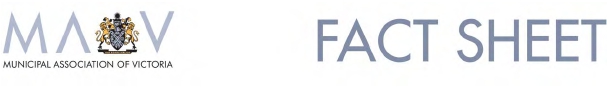 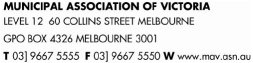 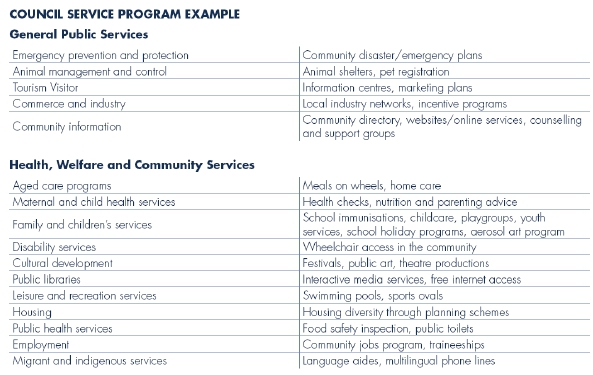 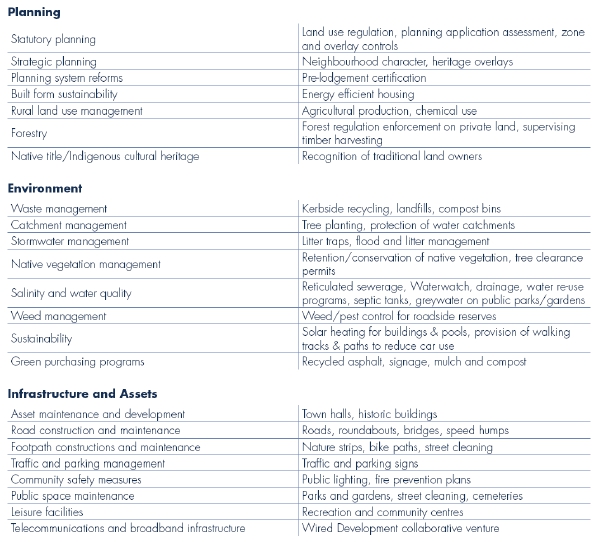 SETTING A COUNCIL BUDGETCouncil PlanVictoria’s 79 councils operate as separate entities with different local issues, costs and service provision needs.All councils identify the needs and issues to be dealt with in their municipality in their Council Plan.This Plan is a statutory requirement which describes the strategic objectives and strategies to beimplemented by a council for the coming year, as well as the following four years.Each council issues a public notice seeking community input to its draft plan for 14 days, before the plan isfinalised and adopted by council for submission to the Minister. It must be completed by 30 June each year.Strategic Resources PlanA Council Plan must include a Strategic Resources Plan, which sets out the financial and human resourcesrequired to achieve its objectives over five financial years.The Strategic Resources Plan is updated annually.Council BudgetEach council budget is different to reflect local community needs and priorities. However, there is acommon legislated framework for setting a budget that each council must follow.The budget process involves a council setting its priorities, identifying measures and allocating funds thatwill show how the key strategic objectives outlined in its Council Plan are to be achieved in the coming year.Through the budget process a council also specifies the annual maintenance, upgrade and renewal needsof its assets and any new or replacement infrastructure; as well as the community services and facilities itwill provide in the next financial year, and how much these will cost.A council budget also estimates the revenue to be collected from other sources such as State and FederalGovernment funding and from loans. By using these estimates a council can determine the amount it needsto collect in rates to meet its financial responsibilities for the coming year.This information is adopted as a draft budget, which is advertised and open to public comment for aminimum of 14 days.All councils are required to submit their budget to the Minister before 31 August each year.Local government has an open and transparent budget-setting process that seeks communitydiscussion and input to the development of council spending initiatives and priorities for thecoming year.LOCAL GOVERNMENT RATING PRINCIPLESProperty Taxation SystemProperty taxes (rates) are a wealth tax charged by local government municipalitiesLocal councils can also apply a municipal charge (of not more than 20% of their total rate revenue); a wastemanagement charge; and other special rates and charges as deemed appropriate by councilsExemptions from rates apply to crown land, charitable land, land used for religious purposes, and landused exclusively for mining and forestryRate revenue comprises around 54.2 per cent of Victorian councils’ total revenueCouncil rates do not represent a direct user pays system because local government provides servicesand infrastructure for public benefit    .PRINCIPLE: Those with a higher valued property relative to others within a municipality contributea larger amount in ratesRating EquityRates are distributed between ratepayers based on the relative value of properties within a municipalityProperties are revalued every two years to maintain a fair distribution of the rates burden betweenproperty owners within a municipalityThere is a direct relationship between property holdings and disadvantage – less wealthy people tend toown lower valued housing stockProperty owners with higher valued assets generally have a greater capacity to payProperty taxes do not take into account individual debt levels or income received by owners – there are othertaxes applying to income and expenditure which should be considered when assessing tax equity.PRINCIPLE: There is no connection between the amount of rates paid and the level of councilservices received by individuals.Municipal ChargesA municipal charge may be used by a council to collect a portion of revenue not linked to property valuebut paid equally by all ratepayersFarm owners with multiple property assessments for rates only attract a single municipal charge.User fees imposed by councils (such as municipal and waste management charges) help to redistribute theburden of rates as they are paid equally by all ratepayers and reduce the total property rates required by acouncil to fund its annual budget.PRINCIPLE: The use of a municipal charge reduces the amount that needs to be collected in theform of rates attached to the value of a property.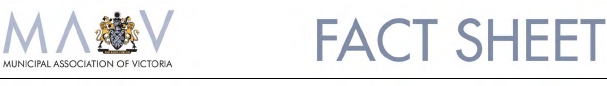 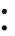 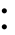 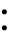 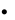 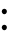 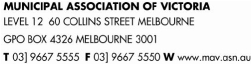 COUNCIL RATES EXPLAINEDAustralia’s tax system uses the payment of taxes to fund a variety of programs, services andinfrastructure by all levels of government for the public benefit of all.Property TaxCouncil rates are a property tax. Councils use property values as the basis for calculating how much eachproperty owner pays in rates.In Victoria, council rates can comprise up to three components:municipal charges (of not more than 20 per cent of a council’s total rates revenue)waste management (garbage) chargesrate in the dollar.Exemptions from rates apply to crown land, charitable land, land used for religious purposes, and land usedexclusively for mining or forestry.There is no connection between the amount of rates paid by a property and the level of council servicesreceived.PRINCIPLE: Those with a higher valued property relative to others within a municipality willcontribute more in rates that those with a lower valued propertyRate ProcessOnce a council has identified the total amount it needs to collect in rates (as determined by its prescribedbudget process), rates and charges can be calculated. A council begins its rate process each year bydetermining any municipal and waste management charges that may be needed to recover part of theadministrative cost and the cost of providing waste collection and disposal services respectively.Once these discretionary charges have been accounted for, a council establishes its rate in the dollar bydividing the balance of required budget revenue by the total value of all rateable properties in the municipality.The rate in the dollar is then multiplied by the value of a property (using one of three valuation bases) toestablish the amount to be paid by each property owner. This amount is known as the general rates.General rates are added to any municipal and waste management charges set by a council to determinethe total rates payable on a property.Example: Calculating General RatesThe total value of rateable properties within a municipality is $10,000,000,000 and council needs to collect$40,000,000 in rates. The rate in the dollar is 0.004 (40,000,00010,000,000,000). The rates payable on aproperty valued at $320,000 would be $1280 ($320,000 x 0.004).An increase in property values does not cause a rate rise. Council budgets are pre-determined tomeet expenditure requirements, and include any potential rate rise. Property valuations are usedto distribute how much each ratepayer will pay, according to the value of their property comparedto other properties within the municipality.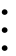 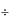 COUNCIL RATING BASESEach Victorian council chooses one of three valuation bases for their municipality - Capital ImprovedValue (CIV), Site Value (SV), or Net Annual Value (NAV).The common process for calculating each of the three valuation bases is as follows:Every two years council valuers have a statutory requirement to conduct a review of propertyvalues based on market movements and recent sales trendsThe last revaluation is based on levels as at 1 January 2008Council valuers undertake a physical inspection of a sample of propertiesThe total value of property in a municipality is used as the base against which that council strikesits rate in the dollarThe rate in the dollar is multiplied by the CIV, SV or NAV value of the property to determine thegeneral rates due on each propertyThe Valuer General is responsible for reviewing the total valuation of each municipality foraccuracy before he certifies that the valuations are true and correct.Capital Improved ValueCIV refers to the total market value of the land plus the improved value of the propertyincluding the house, other buildings and landscapingSite ValueSV refers to the unimproved market value of the landNet Annual ValueNAV is the annual rental a property would render, less the landlord’s outgoings (such asinsurance, land tax and maintenance costs) or 5% of the CIV for residential properties and farmsThe value is higher for commercial/industrial and investment properties.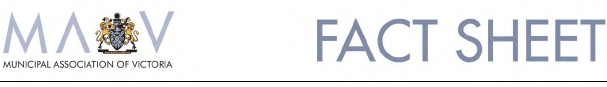 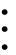 